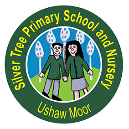 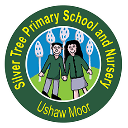 Assistant CookPerson Specification	Post Title: 	Assistant Cook  Essential Criteria Desirable Criteria Assessed Qualification(s) NVQ Level II Catering Basic food hygiene certificate (or willingness to obtain the certificate prior to stating employment)IT Qualification Application Form Certificates Interview Previous Experience Relevant experience of working in a catering environment to include food preparation and cooking.Experience within education sector Application Form Interview Knowledge Knowledge of working in a busy kitchen environmentKnowledge of Health and Safety legislation relating to a catering environment.Trained in Manual Handling.Knowledge of stock control Application Form Interview Skills Basic numeracy and literacy skills Regular need to lift and carry items of a moderate weightAbility to supervise staff Ability to work independently and be proactiveGood communication skills with adults and childrenApplication Form Other relevant attributes Ability to motivate others Ability to help the team to achieve budgetary targets Ability to work quickly and under pressure  Application Form Interview 